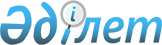 Об утверждении перечня обучающих организаций, осуществляющих профессиональное обучение, находящихся на территоирии Костанайской области на 2016 годПостановление акимата Костанайской области от 4 марта 2016 года № 103. Зарегистрировано Департаментом юстиции Костанайской области 31 марта 2016 года № 6253      В соответствии с пунктом 2 статьи 27 Закона Республики Казахстан от 23 января 2001 года "О местном государственном управлении и самоуправлении в Республике Казахстан" и пунктом 39 Правил организации и финансирования обучения, содействия в трудоустройстве лиц, участвующих в активных мерах содействия занятости, и предоставления им мер государственной поддержки, утвержденных приказом Министра здравоохранения и социального развития Республики Казахстан от 10 апреля 2015 года № 221, акимат Костанайской области ПОСТАНОВЛЯЕТ:

      1. Утвердить прилагаемый перечень обучающих организаций, осуществляющих профессиональное обучение, находящихся на территории Костанайской области на 2016 год.

      2. Настоящее постановление вводится в действие по истечении десяти календарных дней после дня его первого официального опубликования и распространяется на отношения, возникшие с 1 февраля 2016 года.

 Перечень обучающих организаций, осуществляющих
профессиональное обучение, находящихся на территории
Костанайской области на 2016 год
					© 2012. РГП на ПХВ «Институт законодательства и правовой информации Республики Казахстан» Министерства юстиции Республики Казахстан
				Аким области

А. Мухамбетов

Утвержден
постановлением акимата
от 4 марта 2016 года
№ 103№ п/ п

Код и наименование специальностей

Код и наименование квалификации

Количество человек

Срок обучения по переподготовке

Наименование колледжа

Стоимость обучения без учета стипендии, расходов на проживание, проезд (тыс. тенге)

1

0508000 Организация питания

050802 2 Кондитер

12

3 месяца

Коммунальное государственное казенное предприятие "Костанайский профессионально-технический колледж" Управления образования акимата Костанайской области

15.7

2

0513000 Маркетинг (по отраслям)

051303 2 Контролер-кассир

13

3 месяца

Коммунальное государственное казенное предприятие "Рудненский колледж технологии и сервиса" Управления образования акимата Костанайской области

19.1

3

0506000 Парикмахерское искусство и декоративная косметика

050601 2 Парикмахер -модельер

15

3 месяца

Коммунальное государственное казенное предприятие "Рудненский колледж технологии и сервиса" Управления образования акимата Костанайской области

20.8

4

0508000 Организация питания

050801 2 Повар

7

3 месяца

Коммунальное государственное казенное предприятие "Аркалыкский политехнический колледж" Управления образования акимата Костанайской области

22.1

4

0508000 Организация питания

050801 2 Повар

14

3 месяца

Коммунальное государственное казенное предприятие "Костанайский профессионально-технический колледж" Управления образования акимата Костанайской области

22.1

5

0503000 Слесарное дело

050301 2 Слесарь-электрик по ремонту электрооборудования 

15

3 месяца

Коммунальное государственное казенное предприятие "Костанайский профессионально-технический колледж" Управления образования акимата Костанайской области

19.4

6

1109000 Токарное дело и металлообработка (по видам)

110901 2 Токарь

13

3 месяца

Коммунальное государственное казенное предприятие "Костанайский строительно технический колледж" Управления образования акимата Костанайской области

23.7

7

1504000 Фермерское хозяйство (по профилю)

1504062 Тракторист-машинист сельскохозяйственного производства

15

3 месяца

Коммунальное государственное казенное предприятие "Боровской профессионально-технический колледж" Управления образования акимата Костанайской области

21.8

7

1504000 Фермерское хозяйство (по профилю)

1504062 Тракторист-машинист сельскохозяйственного производства

8

3 месяца

Коммунальное государственное казенное предприятие "Карасуский сельскохозяйственный колледж" Управления образования акимата Костанайской области

21.8

7

1504000 Фермерское хозяйство (по профилю)

1504062 Тракторист-машинист сельскохозяйственного производства

15

3 месяца

Коммунальное государственное казенное предприятие "Казахстанский агротехнический колледж" Управления образования акимата Костанайской области

21.8

7

1504000 Фермерское хозяйство (по профилю)

1504062 Тракторист-машинист сельскохозяйственного производства

17

3 месяца

Коммунальное государственное казенное предприятие "Житикаринский политехнический колледж" Управления образования акимата Костанайской области

21.8

8

1401000 Строительство и эксплуатация зданий и сооружений

140104 2 Штукатур

14

3 месяца

Коммунальное государственное казенное предприятие "Рудненский колледж строительства и транспорта" Управления образования акимата Костанайской области

21.2

9

1201000 Техническое обслуживание, ремонт и эксплуатация автомобильного транспорта

120106 2 Электрик по ремонту автомобильного электрооборудования

16

3 месяца

Коммунальное государственное казенное предприятие "Костанайский колледж автомобильного транспорта" Управления образования акимата Костанайской области

19.3

10

1114000 Сварочное дело (по видам)

111404 2 Электрогазосварщик

13

3 месяца

Коммунальное государственное казенное предприятие "Рудненский колледж строительства и транспорта" Управления образования акимата Костанайской области

21.6

10

1114000 Сварочное дело (по видам)

111404 2 Электрогазосварщик

7

3 месяца

Коммунальное государственное казенное предприятие "Аркалыкский политехнический колледж" Управления образования акимата Костанайской области

21.6

14

Коммунальное государственное казенное предприятие "Костанайский колледж автомобильного транспорта" Управления образования акимата Костанайской области

17

Коммунальное государственное казенное предприятие "Лисаковский технический колледж" Управления образования акимата Костанайской области

11

1504000 Фермерское хозяйство (по профилю)

150409 2 Электромонтер по обслуживанию электрооборудования

5

3 месяца

Коммунальное государственное казенное предприятие "Аркалыкский политехнический колледж" Управления образования акимата Костанайской области

19.1

Итого:

230

223,8

